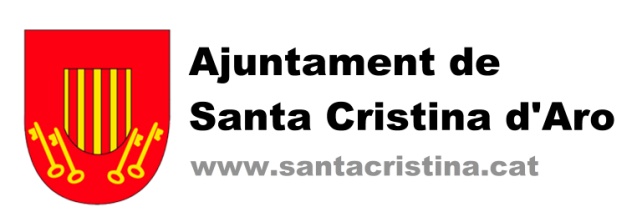 SOL·LICITUD DE SUBVENCIÓ A LES PERSONES AMB VULNERABILITAT ECONÒMICA, TITULARS D’UN IMMOBLE EN EL MUNICIPI DE SANTA CRISTINA D’ARO, EXERCICI 2021.Persona sol·licitant:Representat/da per: (si s’escau)Dades per a notificacionsVull rebre les notificacions de tota aquesta tramitació en format digital (imprescindible facilitar adreça de correu electrònic i número de telèfon mòbil pels avisos).Exposo:Que compleixo els requisits establerts a les bases i la convocatòria per a la sol·licitud de la subvenció.Que autoritzo l’Ajuntament de Santa Cristina d’Aro a consultar i verificar, mitjançant les plataformes habilitades per les diferents administracions públiques, les dades disponibles en altres administracions públiques com a mitjà alternatiu a la presentació dels corresponents documents que les acrediten i que són imprescindibles per a la resolució d’aquesta tramitació.Que les meves dades bancàries per percebre la subvenció son les següents:Que adjunto la següent documentació: Fotocòpia del DNI del sol·licitant. Únicament en cas de no coincidència del sol·licitant amb el subjecte passiu de l’IBI: Documentació que acrediti que la seva condició de beneficiari. Certificat de convivència. Certificat de béns. Documentació acreditativa de la filiació: Llibre de família, partida de naixement, sentència de guarda i custòdia... Declaració de renda de tots els membres de la unitat familiar corresponent a l’exercici 2020 o documentació acreditativa dels ingressos de la unitat familiar durant l’exercici 2020Sol·licito:Que em sigui concedida la subvenció.Declaro responsablement: Que totes les dades informades són certes.  Que les dades bancàries que consten a la sol·licitud corresponen a la persona titular de la prestació. Obligar-me a actuar de conformitat amb els principis de bona administració, bona fe i presumpció de legalitat. Estar al corrent en el compliment de les obligacions tributàries davant l’Estat i la Generalitat de Catalunya i de la Seguretat Social o bé disposar de la resolució de pròrroga, ajornament, moratòria o qualsevol altra condició dels seus deutes amb l’estat, la Generalitat i la Seguretat Social. Aquest compliment s’ha de mantenir al llarg de tot el procediment: En el moment de presentar la sol·licitud, abans de la resolució d’atorgament i abans de rebre qualsevol pagament.   Estar al corrent de les obligacions fiscals i financeres amb l’Ajuntament de Santa Cristina d’Aro No trobar-me en cap de les circumstàncies que impedeixen adquirir la condició de beneficiària que preveu l’article 13 de la Llei 38/2003 de 17 de novembre, general de subvencions (BOE núm. 276, de 17.11.2003)Que em comprometo a custodiar i aportar, quan sigui requerit per l’Ajuntament de Santa Cristina d’Aro – a fi de dur a terme les actuacions de comprovació i verificació de les dades declarades qualsevol documentació que es consideri necessària per a la verificació del compliment dels requisits per a l’obtenció de l’ajut.Que estic informat/da que la percepció d’aquesta subvenció pot implicar l’obligació de presentar la declaració anual de l’IRPF. Santa Cristina d’Aro,          de              de 2021Signatura,Nom:Cognoms:NIF:Nom:Cognoms:NIF:Titular de l’adreça:Adreça:Municipi:CP:Telèfon fix:Telèfon mòbil:Fax:Adreça electrònica:IBANENTIOFICDCCTECORRENT----L’article 66 de la Llei 39/2015 del procediment comú de les administracions públiques, estableix que les sol·licituds que es formulin a l’Administració han de contenir les dades que s’assenyalen al formulari.Notificació electrònicaAVÍS: La Llei 39/2015, d’1 d’octubre, de procediment administratiu comú de les administracions públiques, l’article 14.2 obliga a totes les persones jurídiques, a relacionar-se amb les administracions públiques per mitjans electrònics, des del dia 2 d’octubre de 2016. Aquesta notificació en paper que rebeu serà de les últimes que us lliurarà l’Ajuntament de Santa Cristina d’Aro. A partir d’ara, totes les notificacions (d’acord amb els articles 41, 43 i 44 de la Llei 39/2015) que us haguem de fer arribar seran generades pel nostre gestor documental i dipositades, mitjançant l’e-Notum, a la carpeta ciutadana del nostre web, a la qual podreu accedir, amb identificació. Segons l’article 14.1, totes aquelles persones físiques que vulguin rebre avisos de l’enviament de notificacions cal que ens proporcionin una adreça de correu electrònic i un número de telèfon mòbil. Un enllaç en aquests avisos, mitjançant correu electrònic o telèfon mòbil, els permetrà accedir a la documentació.Informació bàsica de protecció de dadesEntitat responsable del tractament: l’Ajuntament de Santa Cristina d’Aro. Finalitat: deixar constància de les entrades i sortides dels documents, identificació de persones remitents o destinatàries, còmput de terminis a efectes de compliment de les obligacions establertes a cada procediment i seguiment de les actuacions.Legitimació: compliment d’obligació legal.Persones destinatàries: altres administracions públiques per garantir la intercomunicació i coordinació de registres.Drets de les persones interessades: per poder exercir els vostres drets d’accés, rectificació, supressió, oposició al tractament i sol·licitud de limitació del tractament heu d’adreçar-vos a l’Ajuntament de Santa Cristina d’Aro.> Podeu consultar la informació addicional i detallada sobre protecció de dades a www.santacristina.cat